COLEGIO EMILIA RIQUELMEGUIA DE APRENDIZAJE EN CASAACTIVIDAD VIRTUAL SEMANA DEL 18 AL 21 DE AGOSTOCOLEGIO EMILIA RIQUELMEGUIA DE APRENDIZAJE EN CASAACTIVIDAD VIRTUAL SEMANA DEL 18 AL 21 DE AGOSTOCOLEGIO EMILIA RIQUELMEGUIA DE APRENDIZAJE EN CASAACTIVIDAD VIRTUAL SEMANA DEL 18 AL 21 DE AGOSTO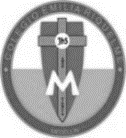 Asignatura: Edu. ReligiosaGrado:   5°Docente: Estefanía LondoñoDocente: Estefanía LondoñoRecordemos que esta semana tendremos nuestras pruebas bimestrales. Por lo tanto, les explico nuevamente en la guía como se aplicarán: Martes, 18 de agosto del 2020   Agenda virtual: Bimestral del área. (Clase virtual 08:00am por Zoom).Lo siguiente no se escribe. (Durante la conexión sincrónica, tendremos un saludo especial y en clase se les enviará el Link para realizar el bimestral en formularios Google como se indicó desde rectoría. Aquellas niñas que no logren conectarse a la clase, por medio de WhatsApp se los enviaré) Miércoles, 19 de agosto del 2020   Agenda virtual: Proyecto transversal de Cátedra de la paz.                          Afiche. PAZDurante esta hora trabajaremos el proyecto de cátedra de la paz, crearemos un afiche sobre la paz y la cultura que debemos vivir en nuestras clases virtuales siendo testigas de Dios. Se puede realizar en hojas de block o iris. Las siguientes son unas imágenes de muestra que te dejo para que observes como se realiza el trabajo. Tu afiche debe tener imagen o dibujo, frase y decoración. 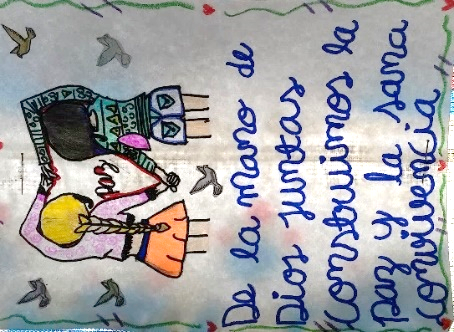 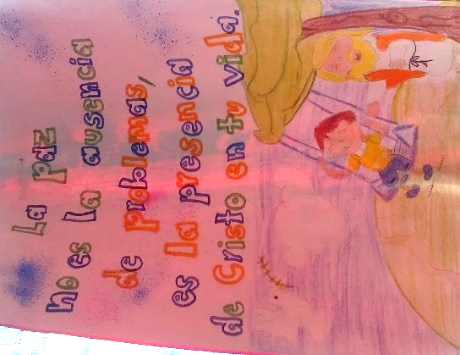 Nota: Recuerden enviarme las evidencias por favor a mi correo. Recordemos que esta semana tendremos nuestras pruebas bimestrales. Por lo tanto, les explico nuevamente en la guía como se aplicarán: Martes, 18 de agosto del 2020   Agenda virtual: Bimestral del área. (Clase virtual 08:00am por Zoom).Lo siguiente no se escribe. (Durante la conexión sincrónica, tendremos un saludo especial y en clase se les enviará el Link para realizar el bimestral en formularios Google como se indicó desde rectoría. Aquellas niñas que no logren conectarse a la clase, por medio de WhatsApp se los enviaré) Miércoles, 19 de agosto del 2020   Agenda virtual: Proyecto transversal de Cátedra de la paz.                          Afiche. PAZDurante esta hora trabajaremos el proyecto de cátedra de la paz, crearemos un afiche sobre la paz y la cultura que debemos vivir en nuestras clases virtuales siendo testigas de Dios. Se puede realizar en hojas de block o iris. Las siguientes son unas imágenes de muestra que te dejo para que observes como se realiza el trabajo. Tu afiche debe tener imagen o dibujo, frase y decoración. Nota: Recuerden enviarme las evidencias por favor a mi correo. Recordemos que esta semana tendremos nuestras pruebas bimestrales. Por lo tanto, les explico nuevamente en la guía como se aplicarán: Martes, 18 de agosto del 2020   Agenda virtual: Bimestral del área. (Clase virtual 08:00am por Zoom).Lo siguiente no se escribe. (Durante la conexión sincrónica, tendremos un saludo especial y en clase se les enviará el Link para realizar el bimestral en formularios Google como se indicó desde rectoría. Aquellas niñas que no logren conectarse a la clase, por medio de WhatsApp se los enviaré) Miércoles, 19 de agosto del 2020   Agenda virtual: Proyecto transversal de Cátedra de la paz.                          Afiche. PAZDurante esta hora trabajaremos el proyecto de cátedra de la paz, crearemos un afiche sobre la paz y la cultura que debemos vivir en nuestras clases virtuales siendo testigas de Dios. Se puede realizar en hojas de block o iris. Las siguientes son unas imágenes de muestra que te dejo para que observes como se realiza el trabajo. Tu afiche debe tener imagen o dibujo, frase y decoración. Nota: Recuerden enviarme las evidencias por favor a mi correo. Recordemos que esta semana tendremos nuestras pruebas bimestrales. Por lo tanto, les explico nuevamente en la guía como se aplicarán: Martes, 18 de agosto del 2020   Agenda virtual: Bimestral del área. (Clase virtual 08:00am por Zoom).Lo siguiente no se escribe. (Durante la conexión sincrónica, tendremos un saludo especial y en clase se les enviará el Link para realizar el bimestral en formularios Google como se indicó desde rectoría. Aquellas niñas que no logren conectarse a la clase, por medio de WhatsApp se los enviaré) Miércoles, 19 de agosto del 2020   Agenda virtual: Proyecto transversal de Cátedra de la paz.                          Afiche. PAZDurante esta hora trabajaremos el proyecto de cátedra de la paz, crearemos un afiche sobre la paz y la cultura que debemos vivir en nuestras clases virtuales siendo testigas de Dios. Se puede realizar en hojas de block o iris. Las siguientes son unas imágenes de muestra que te dejo para que observes como se realiza el trabajo. Tu afiche debe tener imagen o dibujo, frase y decoración. Nota: Recuerden enviarme las evidencias por favor a mi correo. 